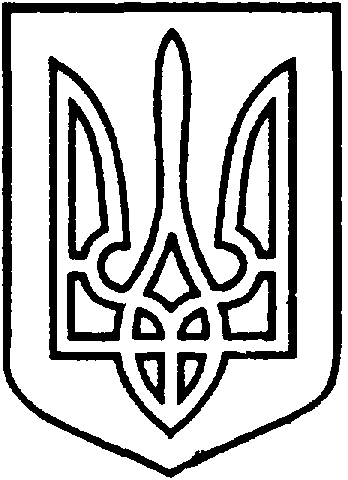 СЄВЄРОДОНЕЦЬКА МІСЬКА ВІЙСЬКОВО-ЦИВІЛЬНА АДМІНІСТРАЦІЯ  СЄВЄРОДОНЕЦЬКОГО РАЙОНУ  ЛУГАНСЬКОЇ  ОБЛАСТІРОЗПОРЯДЖЕННЯкерівника Сєвєродонецької міської  військово-цивільної адміністрації02 грудня 2021  року                                                                     №  2459Про погодження розміщеннязасобу пересувної мережіФОП  Фесенко Н.за адресою: м. Сєвєродонецьк,пр-т. Гвардійський, р-н буд. 67      Керуючись ч. 3 статті 6 Закону України «Про військово-цивільні адміністрації», розпорядженням керівника ВЦА м. Сєвєродонецьк від 07.12.2020 № 1162 «Про затвердження  Порядку розміщення засобів пересувної  дрібнороздрібної  торговельної  мережі  та пересувних  об’єктів з надання послуг на території м. Сєвєродонецька» (зі змінами та доповненнями), розпорядженням керівника ВЦА м. Сєвєродонецьк від 10.12.2020 № 1182 «Про затвердження Схеми розміщення засобів пересувної мережі (зі змінами та доповненнями)», беручи до уваги звернення фізичної особи - підприємця Фесенко Наталії Вікторівни (за дорученням - Фесенко Олександр Миколайович, реєстраційний номер облікової картки платника податків 3079616271) від 25.10.2021 № 539/2021, / конфіденційна інформація / про  розміщення  засобу  пересувної мережі (кав’ярні) 1 місце за адресою:               м. Сєвєродонецьк, пр-т. Гвардійськи, р-н буд. 67, враховуючи протокол Комісії з розгляду питань розміщення засобів  пересувної мережі на території  міста Сєвєродонецька від 11.11.2021  № 16, на підставі:/ конфіденційна інформація /,зобовʼязую:Погодити фізичній особі – підприємцю Фесенко Н. розміщення  засобу   пересувної мережі (торгівля продовольчими товарами) за адресою:                    м. Сєвєродонецьк,  пр-т. Гвардійський, р-н буд. 67  (1 місце), строком на 1 рік.Встановити, погоджений з ФОП Фесенко Н. режим роботи засобу пересувної мережі, а саме: з 7:00 до 20:00, без перерви та вихідних днів.ФОП Фесенко Н. протягом 5 робочих днів, після отримання розпорядження керівника Сєвєродонецької міської ВЦА необхідно:     -  забезпечити розміщення на засобі пересувної мережі інформації з зазначенням прізвища, імені та по батькові продавця, відомостей про суб`єкта господарювання: найменування, адресу та номер телефону; інформацію про режим роботи; забезпечити належний зовнішньо-естетичний вигляд засобу пересувної мережі та його обладнання;     -	укласти Договір на право тимчасового користування окремими елементами благоустрою комунальної власності з комунальним підприємством «Сєвєродонецьке підприємство благоустрою та ритуальної  служби»;     -	укласти Договір на вивіз твердих (рідких) побутових відходів (далі – Договір) із спеціалізованим підприємством, що має спеціалізований транспорт, згідно Правил благоустрою території м. Сєвєродонецька та населених пунктів, що входять до складу Сєвєродонецької міської ради;     -	надати копії укладених договорів до відділу по контролю за благоустроєм та санітарним станом міста УЖКГ Сєвєродонецької міської ВЦА.   Витяг з даного розпорядження підлягає оприлюдненню.5.	Контроль за виконанням розпорядження залишаю за собою.Керівник Сєвєродонецької міськоївійськово-цивільної адміністрації  		                   Олександр СТРЮК 